TIRGUS IZPĒTE“LED gaismekļu iegāde kultūrtelpai “Mežotnes baznīca””identifikācijas numurs BNP/TI/2023/132Pasūtītājs2. Iepirkuma priekšmets – LED gaismekļu iegāde saskaņā ar Tehnisko specifikāciju (1.pielikums).3. Identifikācijas numurs: BNP/TI/2023/132Tirgus izpēte tiek veikta Eiropas Kaimiņattiecību instrumenta pārrobežu sadarbības programmas 2014-2020 projekta “Kultūrvēstures mantojums: iespēja tūrisma pakalpojumu attīstībai” (ZE RUNRARO, Nr.LVIII-057) ietvaros.Kontaktpersonas:Par tirgus izpētes noteikumiem: Bauskas novada pašvaldības iestādes “Bauskas novada administrācija” Iepirkumu nodaļas iepirkumu speciāliste Lelde Ripinska, tālr. +371 63963976, e-pasts: lelde.ripinska@bauskasnovads.lv.Par tehnisko specifikāciju: Bauskas novada pašvaldības iestādes “Bauskas novada administrācija” Attīstības un plānošanas nodaļas projektu vadītāja Zane Indrika, tālr. +371 66927526, e-pasts: zane.indrika@bauskasnovads.lv.Piedāvājumu iesniegšanas vieta, datums un laiks:	Pretendents savu piedāvājumu iesniedz līdz 2023.gada 14. septembra plkst. 17:00, nosūtot elektroniski uz e-pasta adresi: lelde.ripinska@bauskasnovads.lv. Līguma nosacījumi:Līguma izpildes laiks: piegāde veicama līdz 2023.gada 27. oktobrim.Piegādes vieta: kultūrtelpa “Mežotnes baznīca”, Rundāles pagasts, Bauskas novads. Apmaksa: līgums ar pēcapmaksu, garantēta samaksa pēc līguma izpildes pieņemšanas - nodošanas akta parakstīšanas un rēķina saņemšanas (saskaņā ar noslēgto līgumu).Piegādātājs nodrošina preces garantiju 24 (divdesmit četrus) mēnešus no pieņemšanas-nodošanas akta parakstīšanas dienasPretendents preces cenā iekļauj preces piegādi, izkraušanu.Ja pretendenta piedāvātā cena pārsniedz pasūtītāja finanšu iespējas, Pasūtītājam ir tiesības samazināt plānoto piegādes apjomu.Prasības pretendentam:Pretendents ir fiziska vai juridiska persona, kura uz līguma slēgšanas dienu ir reģistrēta attiecīgās valsts normatīvajos aktos noteiktajā kārtībā. Iesniedzot piedāvājumu, pretendents piedāvājumu paraksta pašrocīgi vai ar drošu elektronisko parakstu un laika zīmogu. Piedāvājumu paraksta paraksttiesīgā persona vai tās pilnvarota persona. Ja piedāvājumu paraksta pilnvarota persona, jāpievieno paraksttiesīgās personas izdota pilnvara.Pretendents tiks izslēgts no turpmākas dalības tirgus izpētē, kā arī neizskatīs pretendenta piedāvājumu, ja attiecībā uz pretendentu tiek konstatēti Starptautisko un Latvijas Republikas nacionālo sankciju likuma 11.1 panta pirmajā daļā noteiktie izslēgšanas gadījumi.Iesniedzamie dokumentiTehniskā specifikācija – tehniskais piedāvājums, atbilstoši 1.pielikumam.Pieteikums dalībai tirgus izpētē, atbilstoši 2.pielikumamFinanšu piedāvājums, atbilstoši 4.pielikumam.Piedāvājuma izvēles kritērijsPiedāvājums ar zemāko cenu, kas pilnībā atbilst tirgus izpētes noteikumiem.1.pielikumsTEHNISKĀ SPECIFIKĀCIJA – TEHNISKAIS PIEDĀVĀJUMS“LED gaismekļu iegāde kultūrtelpai “Mežotnes baznīca””,identifikācijas numurs BNP/TI/2023/1322.pielikumsPIETEIKUMS DALĪBAI TIRGUS IZPĒTĒ “LED gaismekļu iegāde kultūrtelpai “Mežotnes baznīca””, identifikācijas numurs BNP/TI/2023/132Ar šo apliecinu savu dalību tirgus izpētē un apstiprinu, ka esmu iepazinies ar tās noteikumiem un Tehnisko specifikāciju, un piekrītu visiem tajā minētajiem nosacījumiem, tie ir skaidri un saprotami, iebildumu un pretenziju pret tiem nav.Apliecinu, ka visa tirgus izpētes ietvaros sniegtā informācija ir patiesa.3.pielikumsFinanšu piedāvājums“LED gaismekļu iegāde kultūrtelpai “Mežotnes baznīca””, identifikācijas numurs BNP/TI/2023/132Pretendents ______________________________________ Reģ. Nr. _________________________________________Iepazinies ar tirgus izpētes “LED gaismekļu iegāde kultūrtelpai “Mežotnes baznīca” BNP/TI/2023/123, noteikumiem, piedāvāju veikt Noteikumos un tehniskajā specifikācijā paredzēto Piegādi par šādu līgumcenu:*Norāda, ja pretendents ir PVN maksātājsApliecinu, ka piedāvātajā līgumsummā iekļautas visas izmaksas, kas saistītas ar tirgus izpētē noteiktās piegādes un līguma saistību izpildi. Piedāvātajā līgumcenā iekļauta preces piegāde, izkraušana un montāža.NosaukumsBauskas novada pašvaldībaJuridiskā adreseUzvaras iela 1, Bauska, Bauskas novads, LV-3901Reģistrācijas numurs90009116223NosaukumsSkaitsAprakstsTehniskais piedāvājums un fotoLED gaismekļi6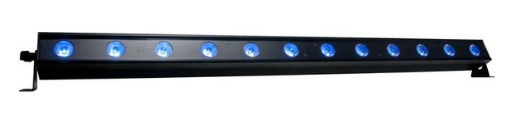 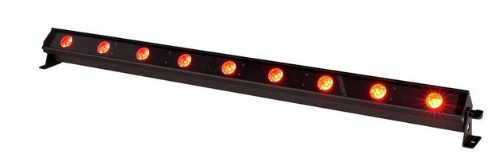 Attēliem ir ilustratīva nozīmeLED skaits un parametri: 12 x 6W RGBAWUV 6-in-1 LEDsVadība: attālināti. Integrēts ieslēgšanas/izslēgšanas slēdzisGaismas krāsa: RGB ar krāsu maiņas režīmuKorpusa krāsa: melnaStara leņķis: 40 grādiIzmēri: 1060 x 63 x 90 mm (+/-10%)Barošanas avots: elektrības kontaktligzdaEnerģijas padeve: AC 100 - 240 V 50/60 HzVārds, uzvārds:Amats:Paraksts:Datums:Informācija par pretendentuInformācija par pretendentuInformācija par pretendentuPretendenta nosaukums:Pretendenta nosaukums:Reģistrācijas numurs:Reģistrācijas numurs:Juridiskā adrese:Juridiskā adrese:Norēķinu konts:Norēķinu konts:Bankas nosaukums:Bankas nosaukums:Pasta adrese:Pasta adrese:Tālrunis:Tālrunis:E-pasta adrese:E-pasta adrese:Vispārējā interneta adrese(ja attiecināms):Vispārējā interneta adrese(ja attiecināms):Līguma noslēgšanas iespēja(Lūdzu atzīmēt): Līguma noslēgšanas iespēja(Lūdzu atzīmēt): □ Papīra formātā□ Elektroniski ar drošu elektronisko parakstu Informācija par pretendenta kontaktpersonuInformācija par pretendenta kontaktpersonuInformācija par pretendenta kontaktpersonuVārds, uzvārds:Ieņemamais amats:Tālrunis:E-pasta adrese:Vārds, uzvārds:Amats:Paraksts:Datums:Preces nosaukumsSkaits, gab.Cena par 1 (vienu) vienību, EUR bez PVNCena kopā, EUR bez PVNPVN __ %, EUR*Kopā, EUR ar PVN*LED gaismekļi6Vārds, uzvārds:Amata nosaukums:Paraksts:Datums: